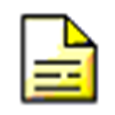 Programa ColegiosManual de usuarioVersión 1.0 - Septiembre 2014Alberto Ruiz GómezÍndice:Instalación/Actualización del Programa ColegiosInstalación del Programa Colegios: Para instalar el Programa COLEGIOS en un ordenador nuevo, debéis enviar un email al Coordinador SIGIE para que os llame, pues es él quién lo instala.Actualización del Programa COLEGIOS: Menú Configuración de datos > Enviar y recibir datos (FTP) > Actualización Programa Colegios. Automáticamente se descargará y debéis ir dando a “Siguiente” para instalar la actualización.Copias de SeguridadRealizar una copia de seguridad en un Pendrive USB: Admisión de alumnosEl proceso de admisión de alumnos consiste en incorporar de forma automática los datos de los nuevos alumnos que van a matricularse por primera vez en el centro. A final de curso os informaremos de ello.Matriculación de alumnosRecuperar alumnos del histórico: Menú Alumnado >Nuevo Alumno > Buscar datos de alumno en el histórico > Buscar > Elegir alumno > Completar los datos de la matrícula actual > Grabar datos y ya te aparecerá en la lista de alumnos actuales.MáscaraSe utiliza para casos excepcionalesGruposMenú Alumnado > Grupos y activar en color verde solo los grupos que se utilizan. Por Ejemplo, si en vuestro centro solamente tuvierais tres grupos, por ejemplo I5A, P3A y P6A, deberías ir a Menú Alumnado > Grupos y activar en color verde solo esos tres grupos, como en la foto. 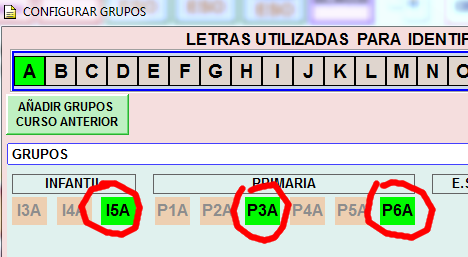 Si tienes activados más grupos, debes desactivarlos. Quizás antes de desactivarlos, debes ir a Menú Alumnado > Asignación de alumnos-grupos y matricular a cada alumno en el grupo real que está (el de mayor curso). Es necesario que esté correcto para que salga bien en ALGR. Asignación de alumnos-gruposDesde este menú podemos colocar a cada alumno en su grupo. En colegios pequeños donde hay alumnos de diferentes edades juntos, se agrupan todos en el grupo de mayor edad, ejemplo, si tenemos tres alumnos de I3, tres de I4 y otros tres de I5 todos de infantil juntos en un grupo, se les pone a todos el grupo I5A.HorariosSecuencia para introducir horarios1º Definir períodos de cada grupo2º Meter los horarios de cada grupo seleccionando: profesor > materia > horas3º Completar los horarios del profesorTrasvasar horarios de un PC a otroConfiguración de datos > Importar/Exportar > HorariosHistorial académicoExpediente académicoInforme personal por trasladoIntroducción de calificacionesImpresión de boletines de calificacionesImpresión de actasProfesoradoCargos del profesoradoCuando hay cambios en el equipo directivo, es preciso añadir los cargos a los nuevos integrantes, pero para poder realizar esa operación, primero es necesario “liberar el cargo” finalizando el nombramiento a los anteriores integrantes del equipo directivo, ejemplo, si el curso pasado el director era un tal Pedro y este curso va a ser una tal Eva, debemos seguir los siguientes pasos:Paso 1 - Liberar cargo de director al viejo director: Botón profesorado > Clic en Pedro > Pestaña Cargos > Seleccionar cargo Director > Fijar fecha fin de nombramiento (normalmente 30 de junio) > Finalizar nombramiento Con esta operación, el cargo de director está liberado y puede ser asignado a otro profesor.Paso 2: - Asignar cargo de director al nuevo director: Botón profesorado > Clic en Eva > Pestaña Cargos > Nuevo Cargo > Clic en Director > Fijar fechas de inicio y de finalización > Seleccionar y SalirSustitucionesInstrucciones para poner docentes en baja temporal y añadir docentes sustitutos en el Programa ColegiosPoner a un docente en baja temporalBotón Profesorado > Pestaña BAJAS TEMP. SUSTITUCIONES > Seleccionar Profesor que está de baja > Botón NUEVA BAJA temporal > Seleccionar la Fecha de inicio de la baja > Botón AceptarAñadir un sustituto a un docente que está de baja temporalBotón Profesorado > Dar de alta al sustituto o recuperarle del histórico si ya estuvo en el centro > Pestaña BAJAS TEMP. SUSTITUCIONES >  Seleccionar en la parte derecha la línea donde aparece la baja > Seleccionar en la parte izquierda al profesor sustituto  > Botón AÑADIR SUSTITUTO > Botón SELECCIONAR SUSTITUTO > Seleccionar la Fecha de inicio de la sustitución > Botón Grabar.Finalizar una sustitución de una baja temporalBotón Profesorado > Pestaña BAJAS TEMP. SUSTITUCIONES >  Seleccionar en la parte derecha la línea donde aparece la baja > Botón FINALIZAR SUSTITUCÍÓN (o FINALIZAR BAJA TEMPORAL (si no tiene sustituto) > Seleccionar la Fecha de inicio de la sustitución > Botón Grabar. Después habrá que dar de baja (pasar al histórico) al sustituto.Consejo Escolar¿Cómo dar de alta al representante del Ayuntamiento para poderle seleccionar como representante en el Consejo Escolar?Menú Centro > Personal NO Docente > Pestaña “Datos Profesionales” > Desplegable “Sector” Elegir “Municipio” > Grabar¿Cómo introducir padres representantes en el Consejo Escolar?Botón “Datos Centro” > Botón “Órganos de gobierno” > Bajo “Nuevo representante” clic en opción “Padres y madres del alumnado” > Botón “Seleccionar”DOCNo salen los coordinadores docentes de internivelHay que meterlos en cargos y también hay que meter la información de las horas de reunión.ListadosListados de alumnosListados de profesoresConvocatoriasMigración de datos a STILUSConsultas SQLLas consultas SQL son unas sentencias escritas en lenguaje SQL que sirven para exportar a Excel la información de la base de datos del Programa Colegios. Para ejecutar una consulta SQL debemos ir al Menú Centro > Consultas y en ‘Texto de la consulta’ en la caja de texto inferior, escribimos la consulta y le damos al botón gris ‘Ejecutar’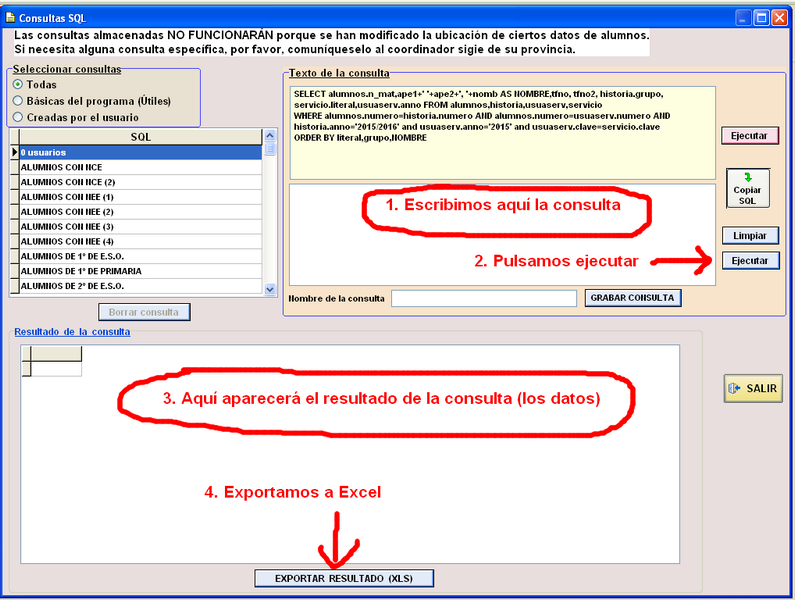 Establecer contraseñas del portal a los alumnosEntrar en STILUS > Ficha centralizada del alumno